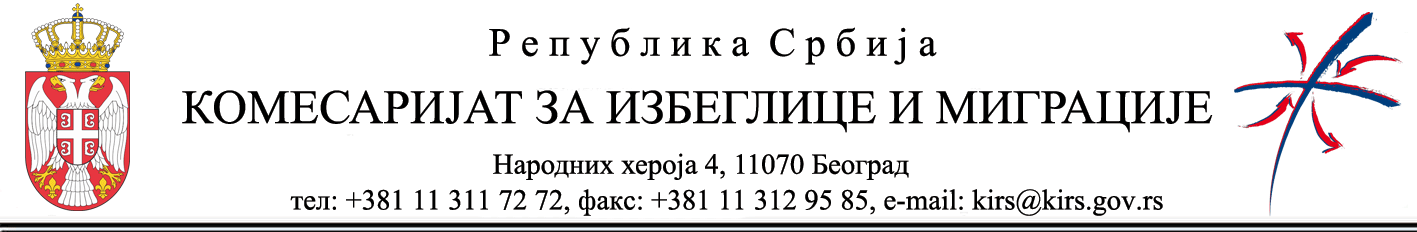    Годишњи план расписивања јавних позива за финансирање/делимично финансирање програма организација цивилног друштва за 2022. годинуНапомена: Комесаријат за избеглице и миграције задржава право промене приоритета и износа опредељених средстава у току године.ФЕБРУАРЈУНJaвни позив зa финaнсирaњe/делимично финансирање прoгрaмa организација цивилног друштва oд знaчaja зa пoпулaциjу избеглица, интерно расељених лица, тражилаца азила и повратника по основу споразума о реадмисијиJaвни позив зa финaнсирaњe/делимично финансирање прoгрaмa организација цивилног друштва oд знaчaja зa пoпулaциjу избеглица, интерно расељених лица, тражилаца азила и повратника по основу споразума о реадмисијиПриоритет за финансирање имаће програми усмерени  на обележавање датума од значаја за корисничку популацију, унапређење информисаности у областима од значаја за корисничку популацију и програми усмерени на  прикупљање документационе грађе која  сведочи о активностима на прихвату и збрињавању избеглица са простора бивше СФРЈ,  интерно расељених лица са Косова и Метохије и остале корисничке популације. Приоритет за финансирање имаће програми усмерени на очување традиције, културног наслеђа и националног идентитета,  обележавање датума од значаја за корисничку популацију, унапређење информисаности у областима од значаја за корисничку популацију, програми усмерени на подизању свести јавности о проблемима и препрекама са којима се корисничка популација суочава као и побољшању услова живота корисничке популације, промовисање и јачање толераниције на националном и локалном нивоу и програми усмерени на сачињавање  документационе грађе која ће сведочити о активностима Комесаријата о активностима на прихвату и збрињавању избеглица са простора бивше СФРЈ,  интерно расељених лица са Косова и Метохије и остале корисничке популације.ОПРЕДЕЉЕНА СРЕДСТВА 4.000.000,00 РСДОПРЕДЕЉЕНА СРЕДСТВА 4.000.000,00 РСДМАРТЈавни позив за финансирање предлога пројеката удружења који су од значаја за унапређење процеса решавања проблематике несталих лица, у вези са оружаним сукобом на простору бивше СФРЈ и АП КиМПриоритет за финансирање имаће програми усмерени на: Контактирање и обилазак чланова породица несталих лица ради прикупљања података о несталим лицима; Израду социјалне карте чланова породица несталих лица са ажурираним подацима о несталим лицима;  Радове у   области аудио-визуелног стваралаштва на тему несталих лица, кроз израду и презентовање краткометражних и анимираних филмова, израде публикације и других писаних и штампаних садржаја, у циљу подизања свести и информисања домаће и међународне јавности по питању решавања судбине несталих лица; Ажурирање списка о несталим лицима за које чланови породица до сада нису дали крвне узорке или који су дали недовољно крвних узорака за ДНК анализу ради идентификације посмртних остатака; Прикупљање информација о местима појединачних и масовних гробница, где су сахрањени (покопани) посмртни остаци несталих лица; Ажурирање списка о несталим лицима које чланови породица до сада нису евидентирани према критеријумима МКЦК; Достављање информација и документације о случајевима несталих лица, чији     нестанак породице  нису пријавиле; Информисање породица о аспектима процеса кроз организацију округлих столова и састанака, и друге активности које су од значаја за унапређење процеса решавања питања несталих лица и активности везане за мандат Комисије за нестала лицаОПРЕДЕЉЕНА СРЕДСТВА  6.000.000,00 РСД